ST. JOSEPH’S ACADEMY BASKETBALL SHOOTOUTJANUARY 6, 2018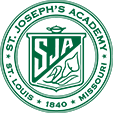 10:00 AM    ST. JOSEPH’S ACADEMY VS CARDINAL RITTER11:30 AM    VILLA DUCHESNE VS MARIAN CATHOLIC1:00 PM       WHITFIELD VS EDWARDSVILLE2:30 PM       BELLEVILLE EAST VS PARKWAY NORTH4:00 PM       ST. FRANCIS BORGIA VS HAZELWOOD CENTRAL5:30 PM      WEBSTER GROVES VS IWA      First team listed will be Home team and wear white.